MINISTÉRIO DA EDUCAÇÃO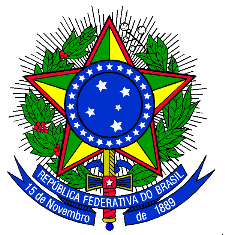 UNIVERSIDADE FEDERAL DO DELTA DO PARNAÍBAANEXO IX DO EDITAL Nº 11/2022-UFDPar, DE 20 DE JUNHO DE 2022.DECLARAÇÃO DE NÃO TITULARIDADE BANCÁRIAEu, ___________________________________________________________________________________, nacionalidade ______________________________,   portador/a   do   RG   nº _______________________, emitido   por ____________, inscrito/a no CPF sob o nº ___________________, residente e domiciliado a Rua/Av  ____________________________________________________________________, nº _______, bairro ________________________, cidade/UF __________________, declaro, junto à UNIVERSIDADE FEDERAL DO DELTA DO PARNAÍBA, que NÃO possuo conta bancária.____________________, _______ de _______________ de _______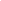 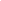 Assinatura do/a Declarante(Uma Declaração para cada membro do núcleo familiar que atenda a essa condição)Confirmo serem verdadeiras as informações prestadas, estando ciente de que a informação falsa incorrerá nas penas do crime do Art. 299 do Código Penal (falsidade ideológica), além de, caso configurada a prestação de informação falsa, apurada posteriormente à matrícula institucional do candidato, em procedimento que assegure o contraditório e a ampla defesa, ensejar o cancelamento da matrícula na Universidade Federal do Delta do Parnaíba, sem prejuízo das sanções penais cabíveis (de acordo com a Lei no 12.711/12, o Decreto no 7.824/12 e o Art. 9o da Portaria Normativa no 18/12- MEC).